令和４年度日本スポーツ協会公認バドミントンコーチ１養成講習会（専門科目）の実施風景１日目：倉吉交流プラザ研修室１　　座学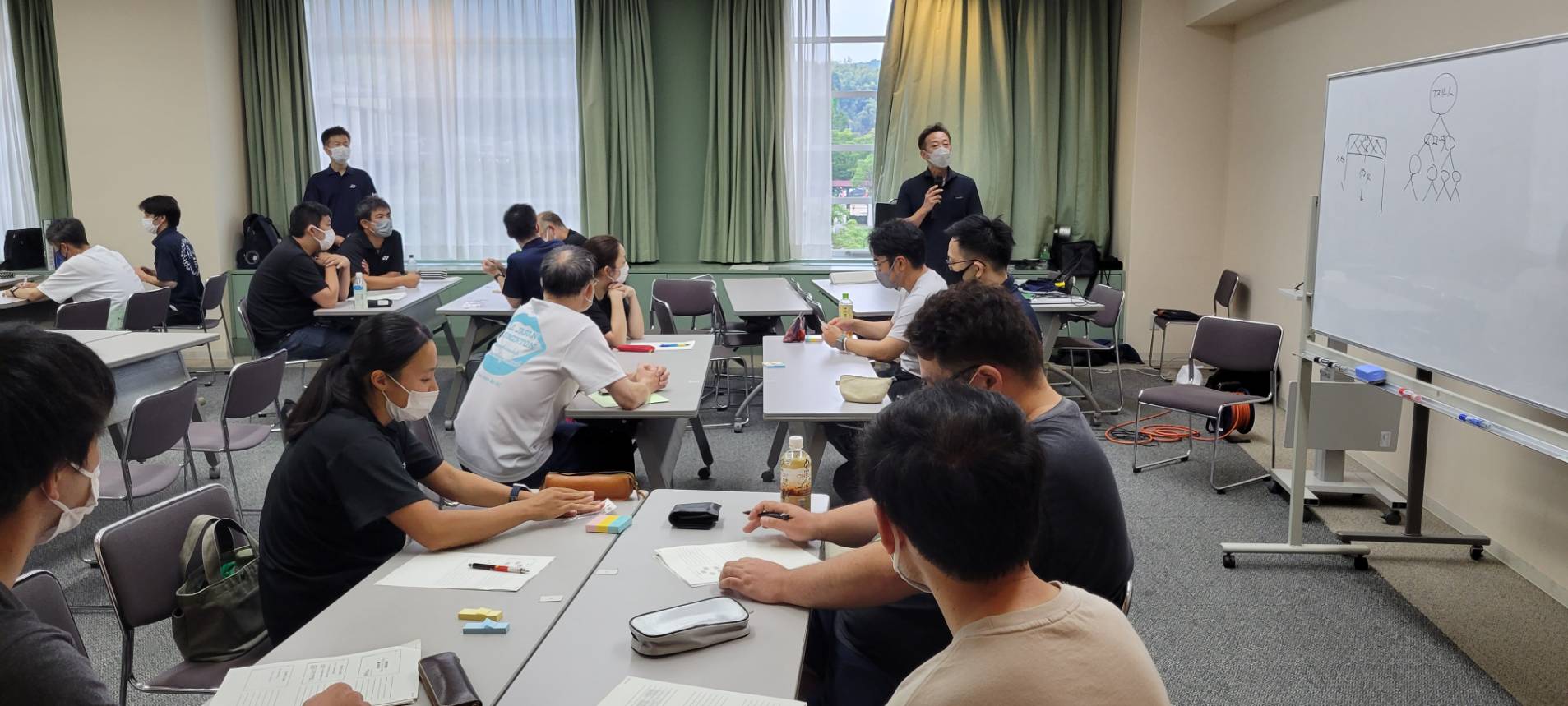 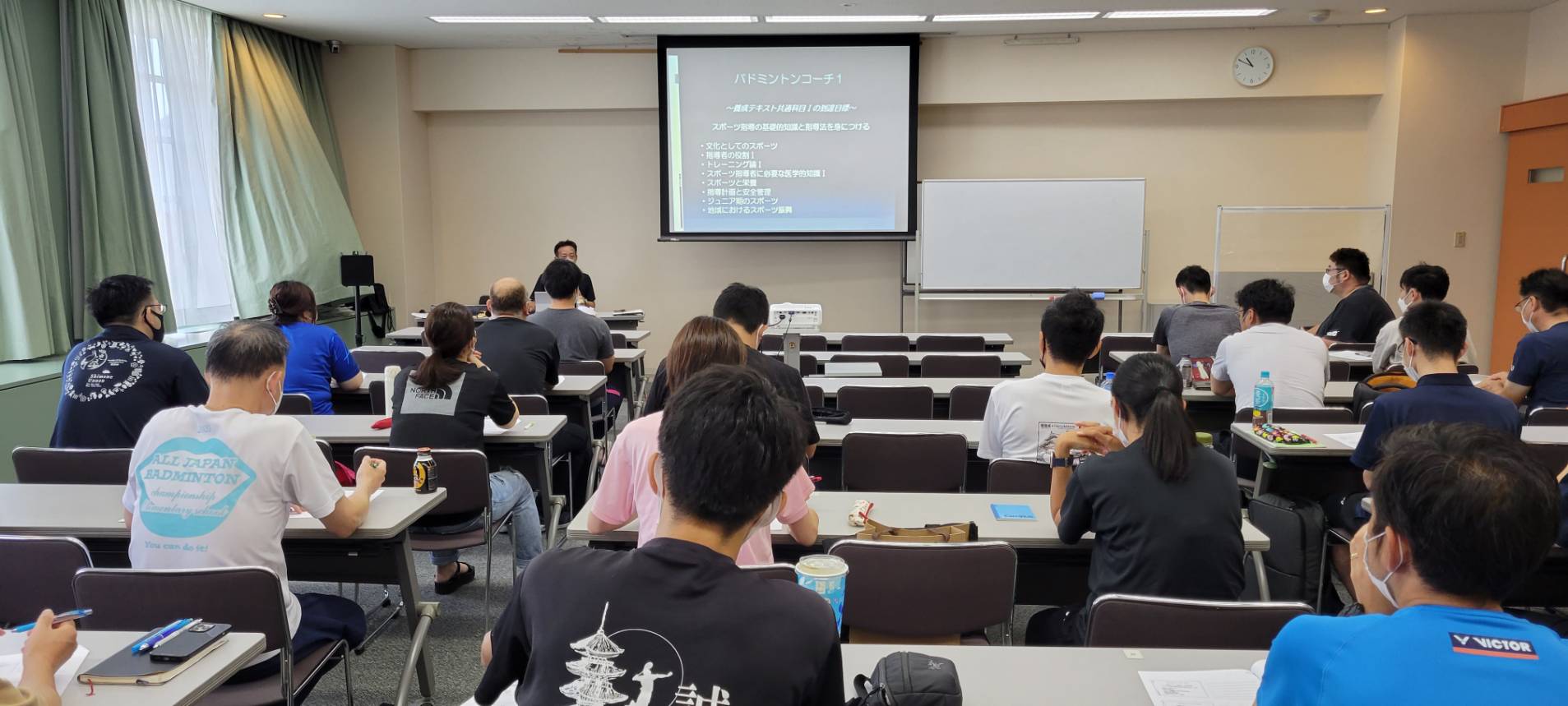 ２日目：北条体育館　　実技＆検定試験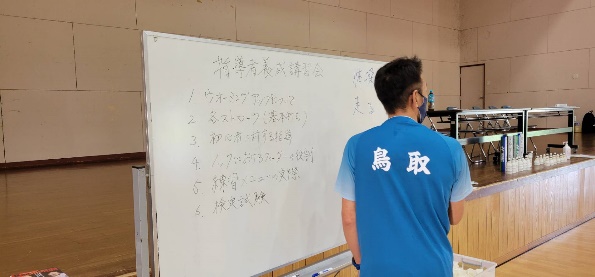 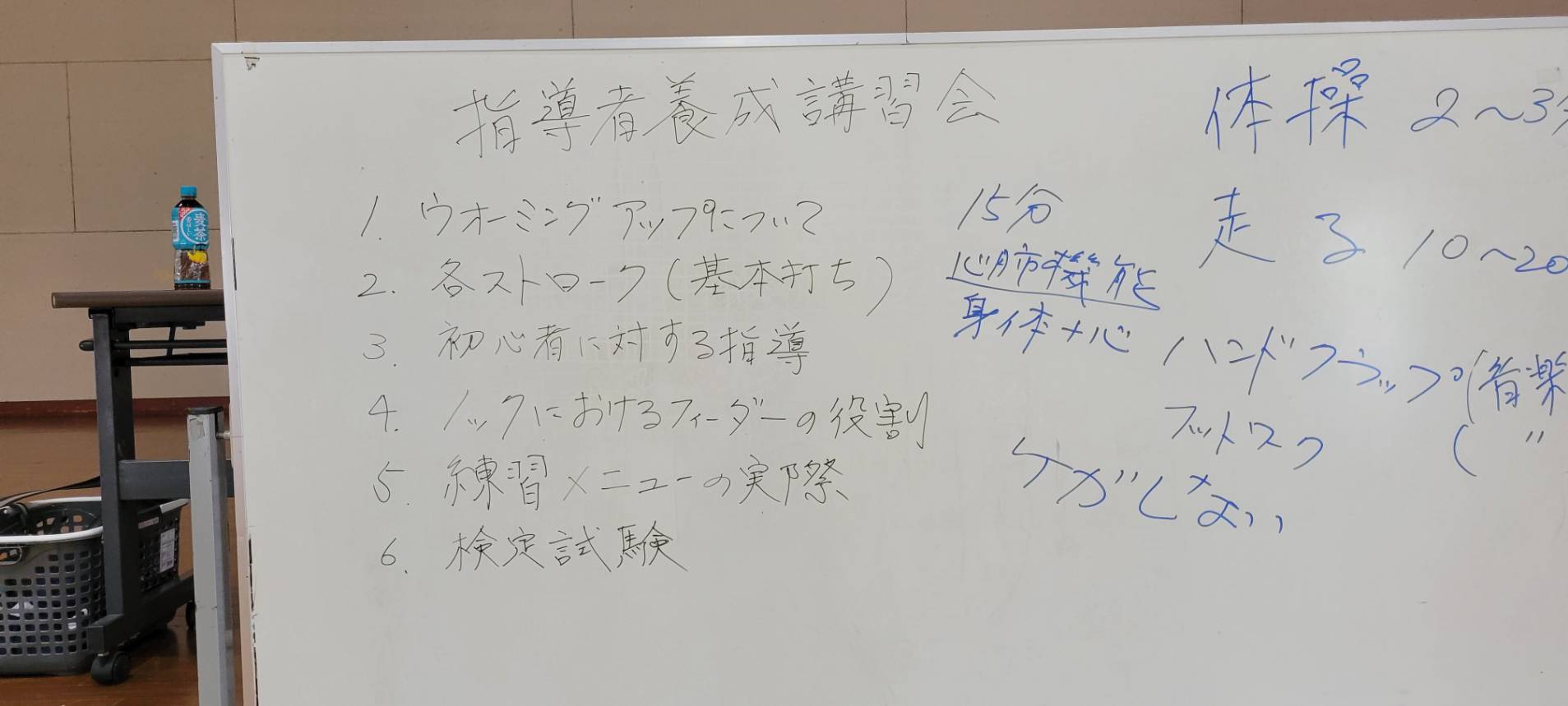 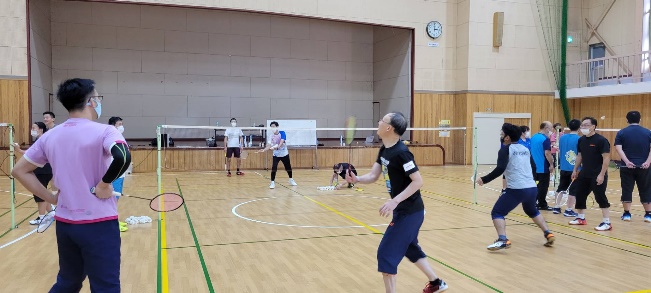 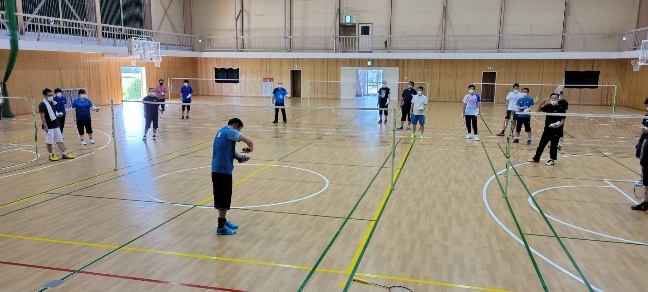 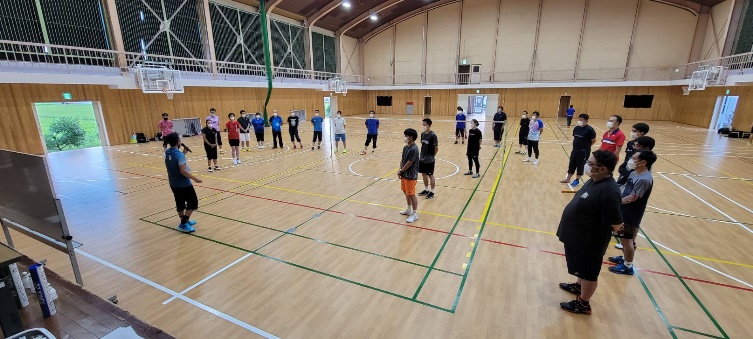 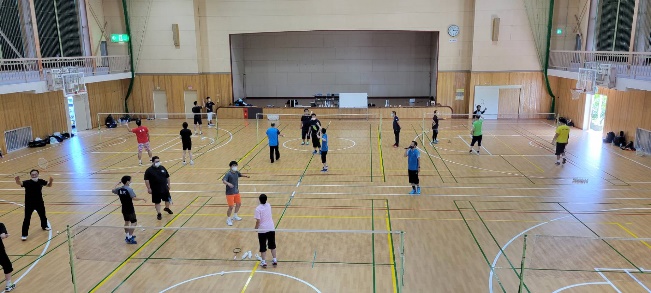 